МУНИЦИПАЛЬНОЕ  БЮДЖЕТНОЕ ОБЩЕОБРАЗОВАТЕЛЬНОЕ УЧРЕЖДЕНИЕ
«КРАСНОГВАРДЕЙСКАЯ ШКОЛА №2»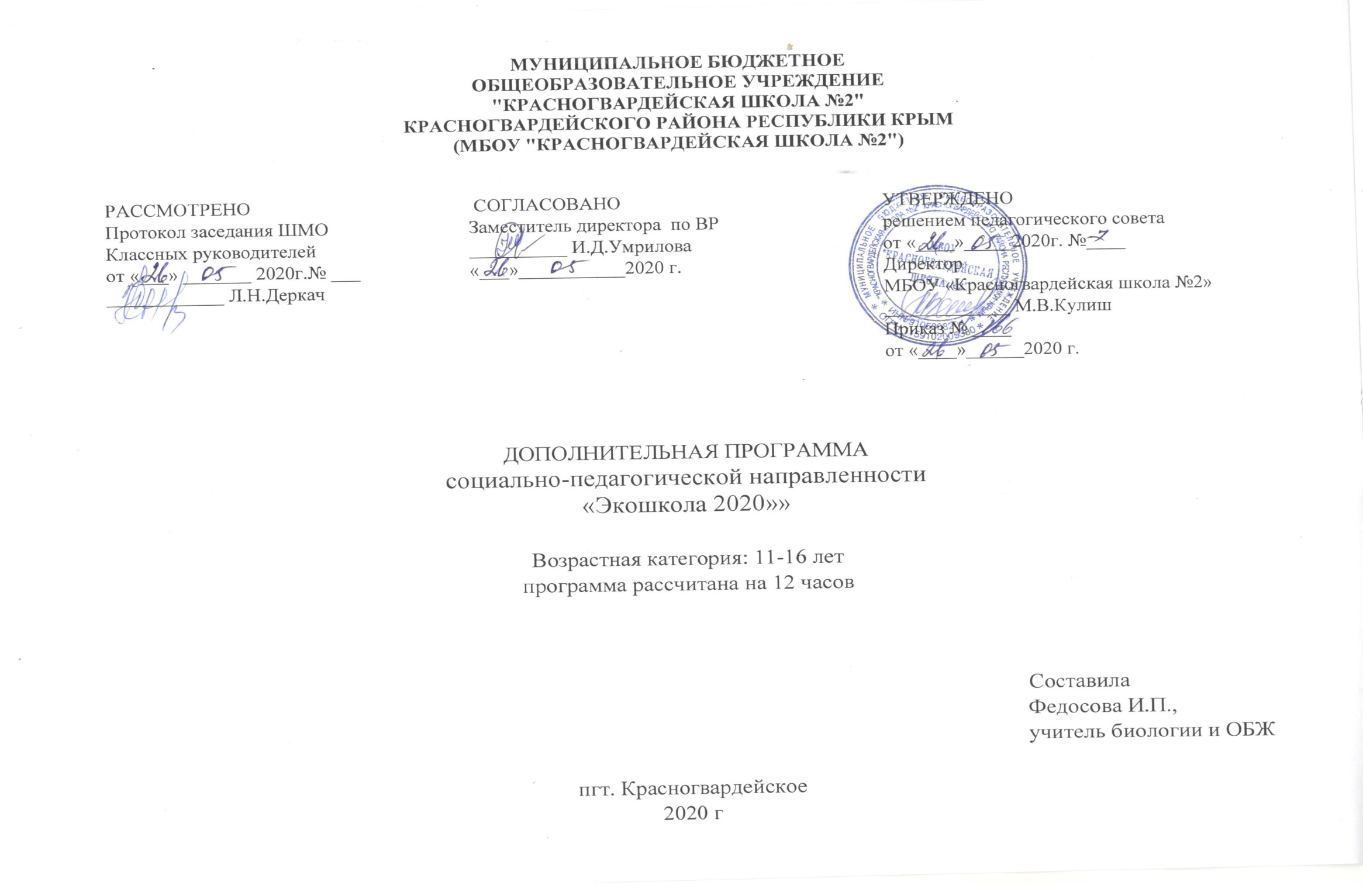 КРАСНОГВАРДЕЙСКОГО РАЙОНА РЕСПУБЛИКИ КРЫМКраткосрочная дополнительная общеобразовательная программасоциально-педагогической направленности«Экошкола-2020»Возрастная категория: 11-16 летпрограмма рассчитана на 12 часов                                                                                                                   Составила                                       Федосова Инна Павловна,                                                                                                                                                                 учитель биологии и ОБЖпгт. Красногвардейское2020«Экология - это мы. Заботясь очистоте окружающей среды, мызаботимся о здоровье человека, всегоживого на планете»Введение. Актуальность проблемы.              Экологическое образование и воспитание учащихся - это не дань моде, а веление времени, продиктованное самой жизнью: для того чтобы сегодня выжить и обеспечить существование человека в будущем, нынешнему поколению необходимо овладеть экологическими ценностями и в соответствии с ними строить свои взаимоотношения с окружающим миром. Экологическое образование и воспитание экологической культуры подрастающего поколения становится одной из главных задач, стоящих перед обществом. Чтобы избежать неблагоприятного влияния на экологию, чтобы не делать экологических ошибок, не создавать ситуаций, опасных для здоровья и жизни, современный человек должен обладать элементарными экологическими знаниями и новым экологическим типом мышления. И в этом важная роль отводится общеобразовательной школе, которая, вооружая детей современными знаниями и жизненным опытом, по существу работает на будущее.           Эффект экологического воспитания учащихся во многом определяется состоянием культуры их взаимоотношений с окружающей средой -природной и социальной. Привитие учащимся культуры отношения с нею осуществляется как в процессе усвоения знаний, умений и навыков на уроках, так и вовремя специально организованной внеурочной деятельности детей.           Лето – это своего рода мостик между завершающимся учебным годом и предстоящим.           Воспитательная ценность системы летнего отдыха состоит в том, что она создаёт условия для педагогически целесообразного, эмоционально привлекательного досуга школьников, восстановления их здоровья, удовлетворения потребностей в новизне впечатлений, творческой самореализации, общении и самодеятельности в разнообразных формах, включающих труд, познание, искусство, культуру, игру и другие сферы возможного самоопределения.          Данная программа разработана для организации летней занятости и мероприятий по организованному досугу обучающихся в каникулярный период 2020 года в могут принимать участие учащиеся 1 – 8, 10 классов нашей школы в течение летних каникул.Основание для разработки Программы• Закон РФ " Об Образовании";• Закон РФ от 10.04.2000 г.№51 -ФЗ" Об утверждении Федеральной программы развития образования";• Конвенция о правах ребёнка;• Постановление Правительства от 25.08.2000 г.№ 625 " О федеральных целевых программах по улучшению положения детей в РФ на 2000-2020г.» Форма реализации• экологическая тематическая площадка;• индивидуальная работа учащихся над экологическими проектамиУчастники Программы - учащиеся 1 -8,10 классовОсновные цели Программы организация оздоровления учащихся школы в летний период. развитие исследовательских компетенций детей в период летнего отдыха. воспитание у обучающихся осознанной любви к своему посёлку, гордости за него; воспитание бережного отношения к муниципальному имуществу, объектам благоустройства; развитие у обучающихся и их родителей чувства сопричастности к событиям, происходящим в посёлке и стране, желания сделать мир лучше, чище, благоустроенное для себя и окружающих.Основные направления Программы: Экология природы Исследовательская лаборатория Экология здоровья Люби и знай свой крайОжидаемые результаты реализации Программы• Создание благоприятных условий для оздоровления детей.• Формирование здорового образа жизни детей.• Снижение темпа роста негативных социальных явлений в детской и молодёжной среде.• Выполнение творческих работ эколого-биологической направленности.Система организации контроля за исполнением ПрограммыКонтроль за исполнением Программы осуществляется администрацией МБОУ «Красногвардейская школа №2»Пояснительная записка.         Эпидемиологические проблемы современного общества привели школу к пересмотру ряда педагогических позиций, к переосмыслению некоторых сторон научно-теоретической и практической системы воспитания: не отказываясь от прежних достижений в этой области, мы вынуждены вносить изменения в воспитательный процесс. В соответствии с Концепцией развития школы центральное место в воспитательной системе занимает формирование у учащихся экологической культуры, которая складывается из ответственного отношения:– к природе (экология природы),– к себе как составной части природы (экология здоровья),– к окружающему нас миру, к живым существам вокруг нас, своей малой Родины (экология своей местности).В школе накоплен положительный опыт работы по экологическому воспитанию учащихся, совместной деятельности педагогов школы и родителей, сложилась система дополнительного образования на базе школы. Есть необходимость приведения накопленного, положительного опыта в стройную систему, которая позволит сделать процесс воспитания непрерывным (и в летнее время), а значит и более эффективным. Предоставляя личностную и профессиональную свободу педагогу, Программа экологической площадки школьников очерчивает основные направления и формы деятельности по формированию личности, обладающей экологической культурой и экологическим мышлением. Программа призвана объединить все воспитательные структуры школы, обеспечивающие развитие детей, а также преемственность в воспитании учащихся.Содержание программы, мероприятия.Направление «Экология природы и человека»Цель:Воспитание у подрастающего поколения экологически целесообразного поведения как показателя духовного развития личности.Задачи:Формировать представление о природе как среде жизнедеятельности человека.Развивать эмоционально-нравственное отношение к окружающей среде.Воспитывать эстетическое отношение к окружающей среде, умение вести себя в соответствии с общепринятыми нормами. Формировать потребность проявления активности в решении экологических проблем. Формировать познавательные, практические и творческие умения экологического характера. Становление экологической ответственности как основной черты личности на основе системных знаний об экологических проблемах современности и возможности устойчивого развития современной цивилизации.Календарно – тематическое планирование работыРАССМОТРЕНО Протокол заседания ШМО учителей предметов естественно-математического циклаот «___» _______ 2020г.№ _______________ Е.В. Орлова СОГЛАСОВАНО  Заместитель директора  по УВР__________ Н.И. Шурубченко «___»___________2020 г.УТВЕРЖДЕНОрешением педагогического совета от «____»_____2020г. №____Директор МБОУ «Красногвардейская школа №2»_____________ М.В.КулишПриказ № ____от «____»______2020 г.№ДатаТема занятия Количество часовОтветственныйЭкология как наука. Характеристика экологической ситуации в Крыму. Конкурс рисунков «Экология чёрного моря»2Федосова И.П.  (учитель биологии)Охраняемые объекты Крыма: заповедники, заказники, памятники природы.  https://www.youtube.com/watch?v=xPRE0YITqgwРазработка и составление правил поведения в природе и на охраняемых объектах. 2Федосова И.П.   (учитель биологии)«Красная книга» природы Крыма. https://www.youtube.com/watch?v=bKOFZSz1sTYСовместное создание презентации «Красная книга Крыма»2Федосова И.П.   (учитель биологии)Рациональное использование и охрана животных https://www.youtube.com/watch?v=W0mY5NYLDC8Подбор и подготовка слайдов для видео ролика о редких животных их особенностях и среде обитания.2 Федосова И.П.   (учитель биологии)Здоровье человека. Роль окружающей среды в сохранении здоровья человека. Понятие «здоровый образ жизни». Изготовление брошюр «Стоп- вредная привычка!»2Федосова И.П.   (учитель биологии)Природная среда как источник инфекционных заболеваний. COVID-19Исследовательская работа в сити интернет о заражениях людей в разных регионах страны. 2Федосова И.П.   (учитель биологии)